BridgeLa saison est bien avancée, mais j'organise au nom de l'ARM du bridgeà la bibliothèque de Morzine le vendredi a-m de 14H30 à 17H30après s'être inscrit auprès du 06 60 18 45 19.Si vous connaissez des bridgeurs, merci de leur communiquer mon numéro.C'est ouvert à tous: Résidents, Gêtois ou touristes.Salutations. Mme Charrier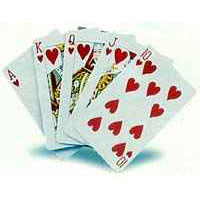 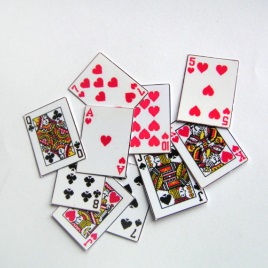 